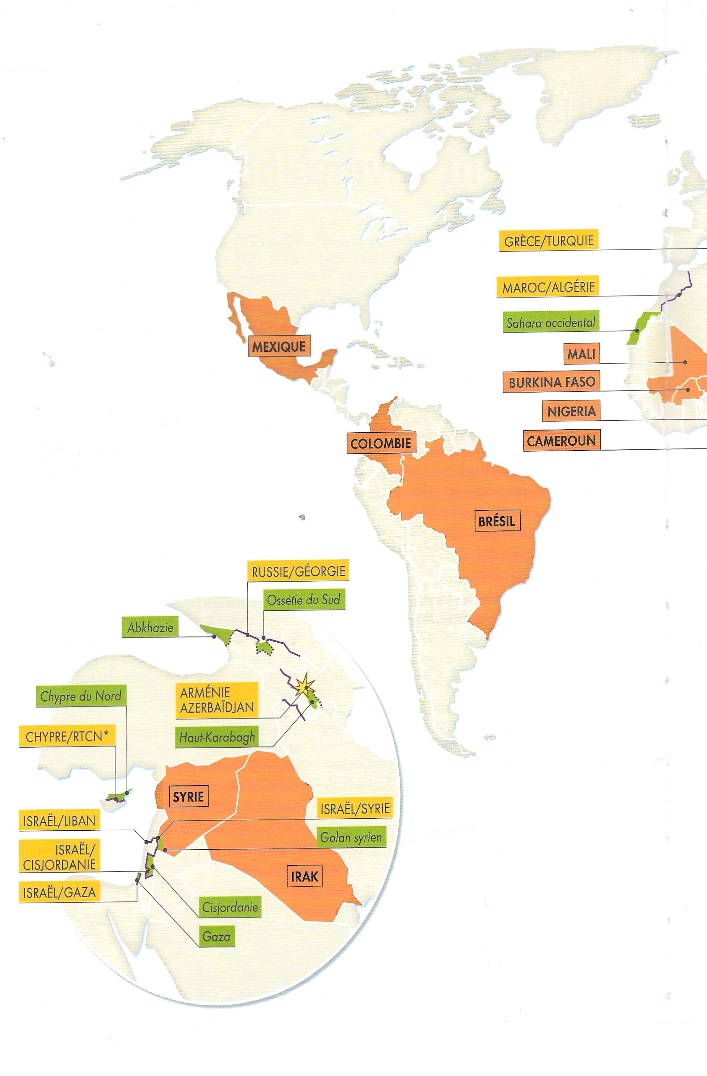 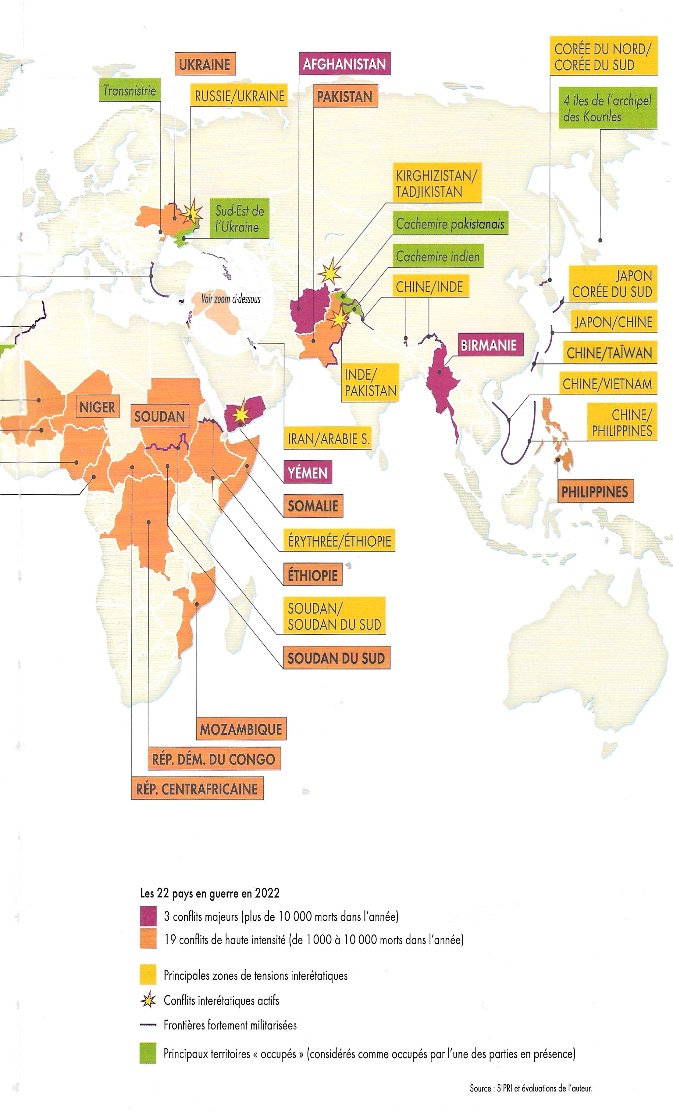 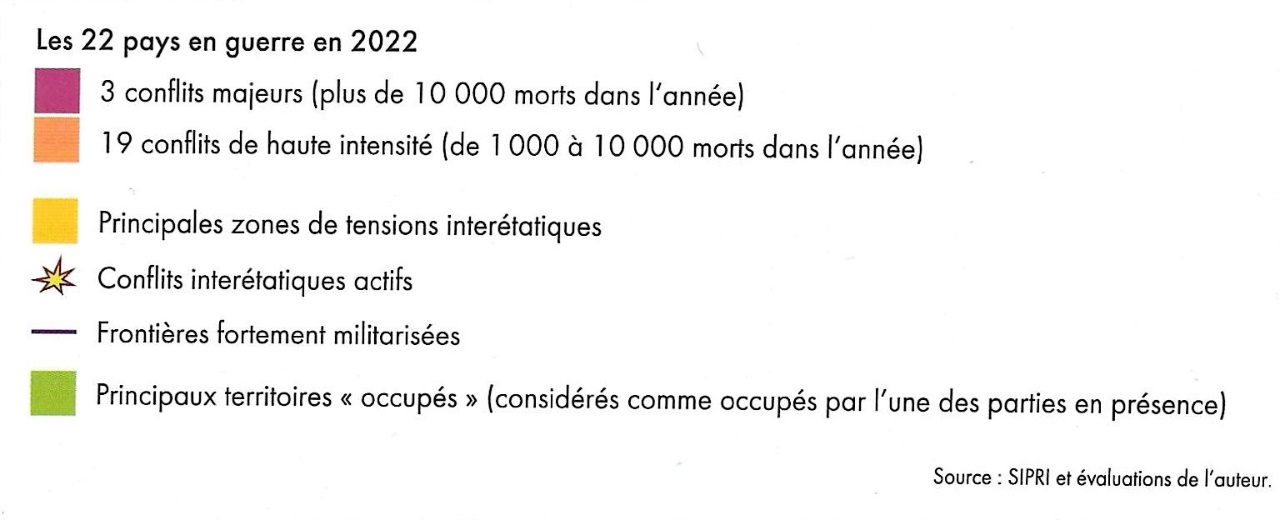 DD Zone de tensions dans le monde (source : Franck TETART (direction), Grand Atlas 2024, Autrement, 2023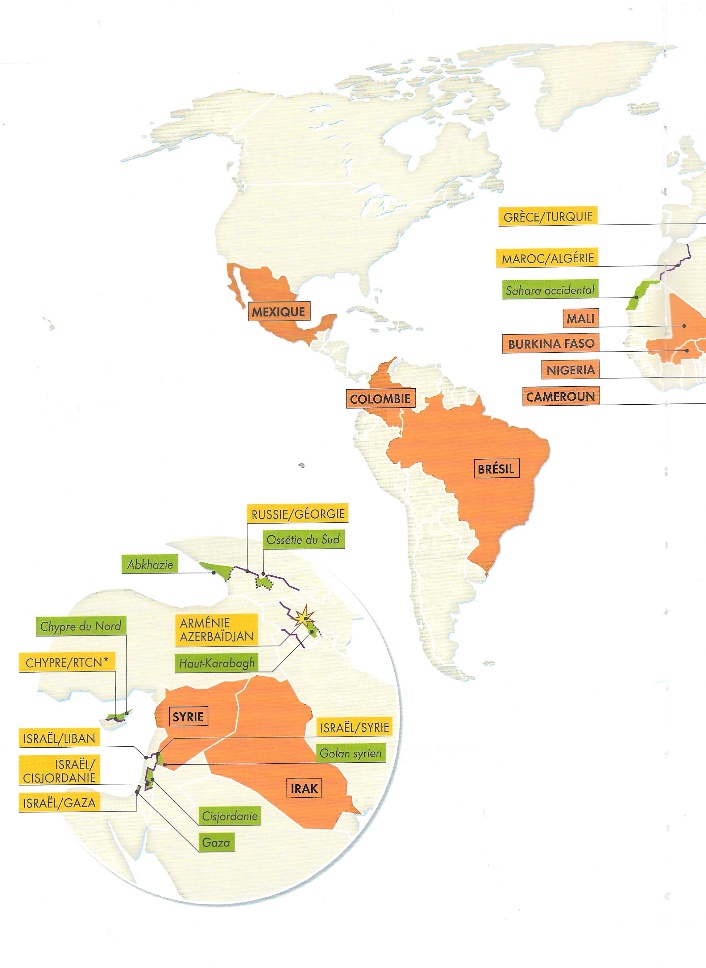 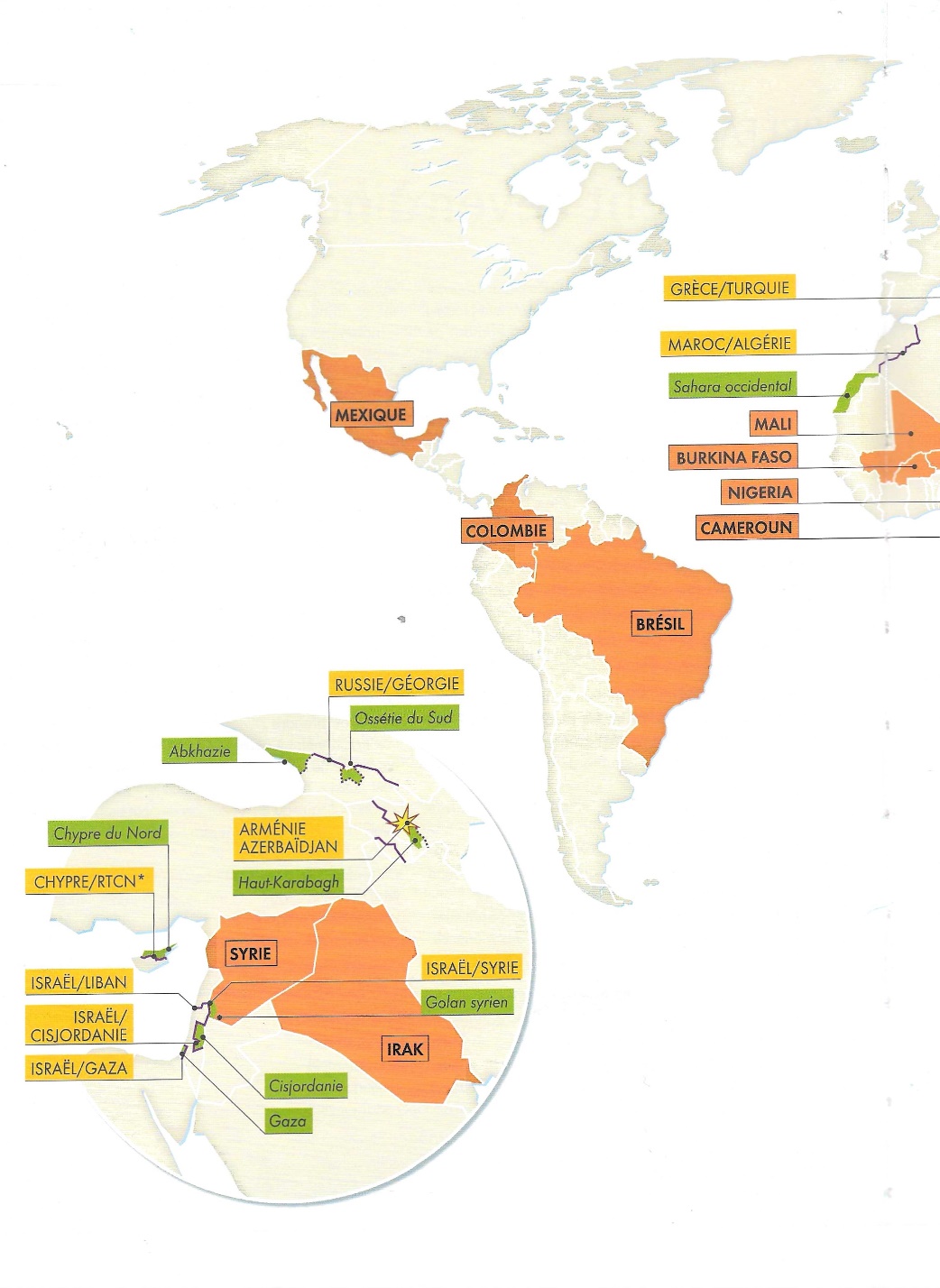 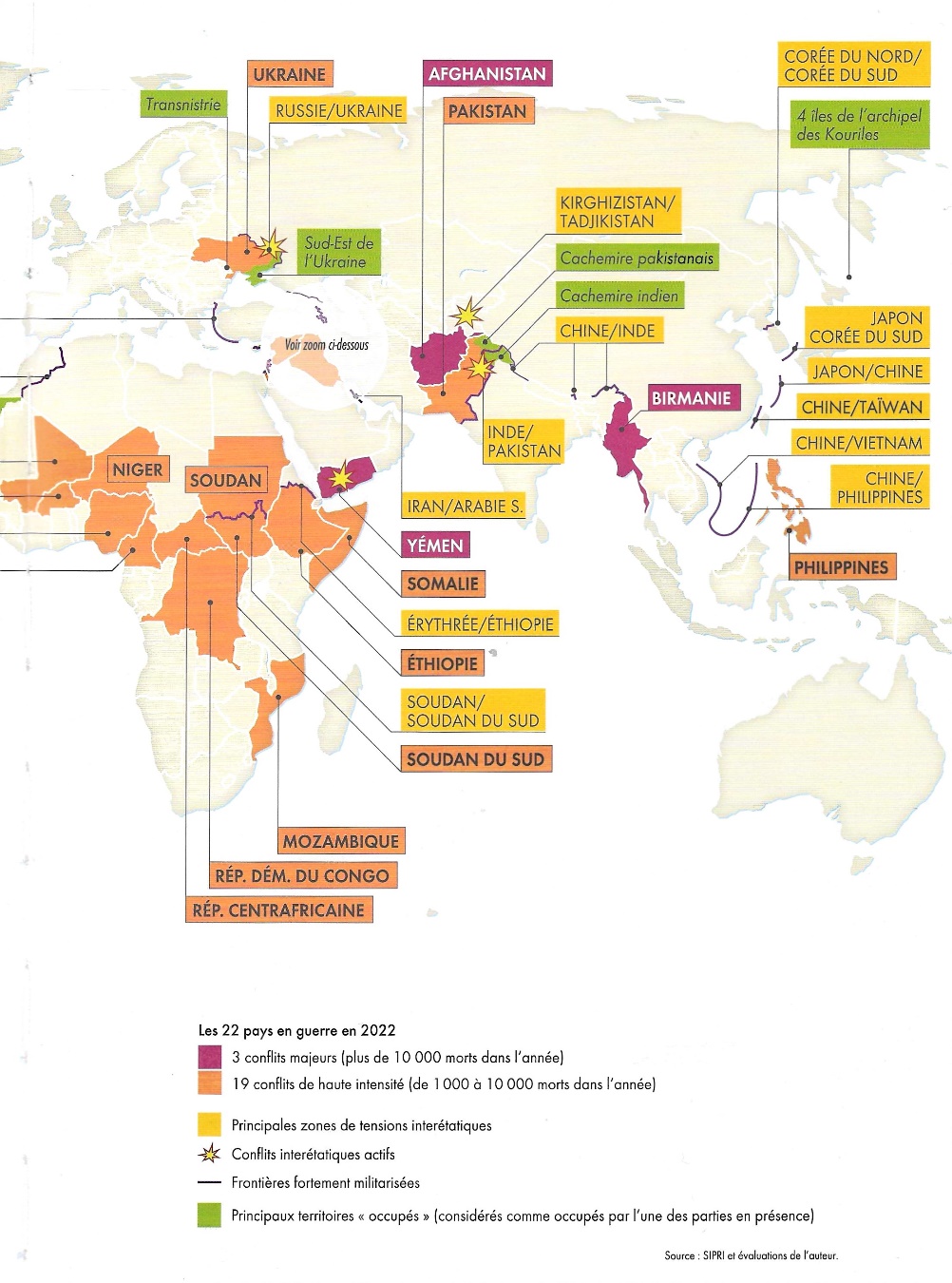 